【今日主題】我們準備好了嗎任駿弟兄經文：帖撒羅尼迦前書2:1-13大綱︰傳福音的挑戰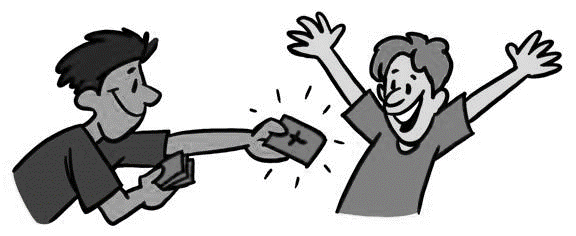 傳福音的託付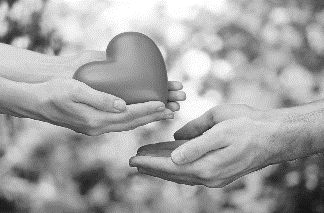 傳福音的印證主日唱詩《禱告》禱告 因為我渺小禱告 因為我知道我需要明暸你心意對我重要禱告 已假裝不了禱告 因為你的愛我需要你關懷 我走過的你都明白(副歌)有些事我只想要對你說因你比任何人都愛我痛苦從眼中流下 我知道你為我擦在早晨我也要來對你說主耶穌今天我為你活所需要的力量你天天賜給我你恩典夠我用《是祢的愛》多麼豐富無條件的愛無法測度一直都存在這就是耶穌祢的愛陪伴我永不離開心不再寂寞因為我是祢最愛(副歌)祢的愛高過星宿海洋祢的愛大過我所想像祢對我的愛永遠都不會更改祢的愛勝過黑暗死亡祢的愛溫暖就像太陽祢對我的愛不會因時間更改這是祢的愛不管是現在的事 還是那將來的事 都不能隔絕祢對我的愛不管是現在的事 還是那將來的事 都不能隔絕祢的愛《主你永遠與我同在》危難臨到我信靠你深知你必領我度過你信實為我堅持到最後當暴風雨向我靠近有你同在我不至畏懼你是我的牧者我所倚靠每個夜 每一天 我知你永遠在身邊主你永遠與我同在在你裡面沒有改變你的堅定從昨日到今日一直到永遠靠你豐盛應許站立我的未來在你手中堅固磐石 全能真神 我敬拜你姊妹詩班獻詩《願更完全》1.主！使我更愛你，和你更親密向你名更熱心，向你話更信對你憂更關心，因你苦更貧更覺得你看顧，更完全順服(副)使我一生走窄路，使主心滿意足願我一生蒙你悅納，成為你的喜悅2.主！使我更我得勝，向你更忠誠在你手更有用，對你仇更勇受苦更為忍耐，犯罪更悲哀更喜樂任怨勞，更完全倚靠3.主！使我更屬靈，更常見你面更脫世界生涯，更想慕回家更願意處卑微，更輕看高貴更為不顧自己，凡事更像你2017【成人主日學】上半年從詩篇學禱告─親近神的十條小徑本期【成人主日學】將以十堂課講授聖經中《詩篇》的精華； 詩篇中充滿了讚美與祈禱，是我們不可或缺的屬靈寶藏；詩篇中的禱告是針對特定事件而發的，雖然我們不清楚到底詩人遇到了什麼事，但是從詩人禱告的內容中，卻可以得到共鳴，也可以學習如何禱告。時間︰自3/5起~至7/2，每一、三、五週日下午2:10~4:00敬請預留時間參加(課程表在長椅上)。【一種詩篇˙兩種讀法】  ~~今年就用《詩篇》來每日靈修吧以詩篇來靈修，將使你學習~1.迫切的尋求主的幫助2.在每天的需要上依靠神3.對罪有敏感度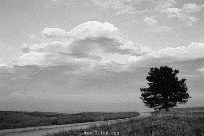 4.有蒙赦免的確據5.等候耶和華6.有從神來的盼望現在就來預備心，好在靈修時遇見神！《第一種讀法》使用「2017˙詩篇讀經計畫表」(在長椅上)，從1/29~9/2每週七天、每天一段，讀完全部的《詩篇》。亦可配合《每日靈糧舊約系列˙詩篇(上下)》導讀，作為靈修讀經時的輔助材料。《第二種讀法》使用《永恆的讚美--詩篇靈修365》(華倫魏斯比/麥種出版社)，按照書本進度，以365天讀完《詩篇》。本週各項聚會今日	09:30	兒童主日學		09:45	主日講道		09:45	中學生團契		11:00	慕道班	啟發課程		11:00《擘餅記念主聚會》	週二 07:30	晨更禱告會	呂允仁弟兄	19:30	英文查經班週三	19:30	交通禱告會	陳宗賢弟兄週四	14:30	姊妹聚會	任  駿弟兄		15:30	姊妹禱告會	吳瑞碧姊妹週五	19:00	愛的團契	暫停一次		19:30	小社青	暫停一次週六	18:00	社青團契	暫停一次     15:00	大專團契	暫停一次【訓練中心】春季班選修課程聚會處《訓練中心》本學期課程已於上週結束，下學期將於3月6日開課。課程精選內容豐富，匯集聚會處最好的講師共同效力；課程開放選修，2/26前報名還有學費優惠方案，長椅上備有詳細《選修生˙選課說明》請參閱。【為教室屋頂奉獻】教會教室區(綠色建築)已使用超過廿年，目前除了慕道班、團契、兒主及詩班例行使用外，也提供建中團契、福音小組借用。現在屋頂已損壞多處、遇雨則漏，潮濕傷及木料的主建築，必須整修；費用預計為10萬元，若有感動為此專案奉獻，請於奉獻袋註明—「教室屋頂奉獻」即可。下週主日(1/29)適逢年初二，與往年初一之「新正聚會」合併舉行，上午9:45~10:50講道聚會、11:00~11:30擘餅聚會。台北市基督徒聚會處             第2464期  2017.01.22教會網站：http://www.taipeiassembly.org   年度主題：敬拜事奉的人生		主日上午	主日下午 	下週主日上午	下週主日下午	聚會時間：9時45分	2時00分	9時45分	2時00分	司     會：劉耀仁弟兄		任  駿弟兄	領     詩：	大專團契			陳宗賢弟兄	司     琴：俞齊君姊妹			徐漢慧姊妹	講     員：任  駿弟兄 		彭懷冰弟兄	本週題目：我們準備好了嗎	下週主題：	敬拜與祝福	本週經文：帖撒羅尼迦前書2:1-13		下週經文：	創世記12:1-8 	上午招待：王雅麗姊妹 吳純紹姊妹	下週招待：	陳美月姊妹 金貞美姊妹			林寶猜姊妹				吳瑞碧姊妹臺北市中正區100南海路39號。電話（02）23710952傳真（02）23113751真正的智慧是「在主裡常常喜樂」。如此，撒旦直指為神工作是件苦差事的謊言，就會不攻自破。                                                       ~戴德生~《基督徒聚會處訓練中心》CTIT2017春季班˙課程表課程日期講師四福音3/6-10劉介磐兒童事工3/13-17唐匯宇和諧人生3/20-24謝國銘使徒行傳3/27-31劉介磐開拓教會4/5-7曾嘉逸保羅書信4/10-14林廣耀其它書信4/17-21任駿羅馬書4/24-28王華琦青少年事工/長青5/1-5陳柏嘉/呂允仁門徒訓練(二)5/8-12陳正宗工人品格理財5/15-19王純道啟示錄5/22-26呂允仁新約教會的特色5/31-6/2王華琦教牧輔導(下)6/5-9彭懷冰基督徒的婚姻與家庭6/12-16臧玉芝